Monitor talentontwikkeling evaluatiefaseHet instrument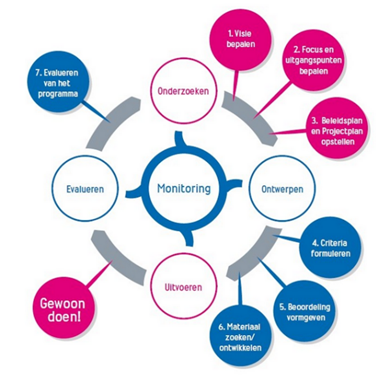 Eindbalans evaluatiefaseProjectteam:	………………………………………………….Ingevuld dd:	………………………………………………….In hoeverre zijn de onderstaande uitspraken van toepassing op de huidige situatie?DoelDit instrument helpt een teamleider en zijn projectteam om een langdurig ontwikkeltraject blijvend te overzien. Om gedurende het ontwikkeltraject na te gaan of het projectteam op schema ligt, is het belangrijk om op bepaalde momenten een pas op de plaats te maken. Zo kan bekeken worden hoe het ontwikkelproces verloopt. Valt de tussenbalans voldoende positief uit, dan kan de volgende ontwikkelfase met vertrouwen worden ingezet. Komen er te veel manco's aan het licht, dan is het raadzaam om die eerst aan te pakken, desnoods met enige vertraging. Het spreekt voor zich dat dit met de teamleider wordt gecommuniceerd.Soort instrumentChecklistTe gebruiken in de faseEvaluerenBeoogde activiteit in de schoolTeamleider en projectteam houden een tussentijdse evaluatie door het invullen van checklisten en het bespreken ervan. Mogelijk leidt dit tot het bijstellen van het ontwikkelproces.Te gebruiken op niveauSchoolniveauDeelnemers en hun functie in de schoolTeamleider en projectteamBronSLOOpmerkingenIedere fase kan worden afgesloten met behulp van een checklist. De checklist verschilt per fase.Kruis uw keuze aan:Kruis uw keuze aan:Kruis uw keuze aan:jatwijfelnee1. Beantwoordt talentontwikkeling aan de oorspronkelijke verwachtingen: is de beoogde meerwaarde van talentontwikkeling gerealiseerd?2. Is het organisatorisch mogelijk om talentontwikkeling zonder al te grote problemen (breed) ingevoerd te krijgen?3. Is de meerderheid van de betrokkenen enthousiast om talent-ontwikkeling (breed) Zijn er toereikende faciliteiten binnen school om te werken aan talentontwikkeling?4. Zijn leerlingen enthousiast over de invoering van talentontwikkeling?5. Is talentontwikkeling voldoende ingeburgerd om het met de staande organisatie te kunnen blijven aanbieden en onderhouden? Score
5 x een ja? Dan kan het projectteam worden gedechargeerd en het ontwikkeltraject worden afgesloten. Stuiten teveel zaken op twijfel of nee? Pak die dan eerst aan.
5 x een ja? Dan kan het projectteam worden gedechargeerd en het ontwikkeltraject worden afgesloten. Stuiten teveel zaken op twijfel of nee? Pak die dan eerst aan.
5 x een ja? Dan kan het projectteam worden gedechargeerd en het ontwikkeltraject worden afgesloten. Stuiten teveel zaken op twijfel of nee? Pak die dan eerst aan.
5 x een ja? Dan kan het projectteam worden gedechargeerd en het ontwikkeltraject worden afgesloten. Stuiten teveel zaken op twijfel of nee? Pak die dan eerst aan.